ПРИКАЗ14  ноября 2022г.                                                                                   № 3-ПТРУ Во исполнение Федерального закона от 18.07.2011 №223-ФЗ «О закупках товаров, работ, услуг отдельными видами юридических лиц», Постановления Правительства РФ от 11.12.2014 №1352»Об особенностях участия субъектов малого и среднего предпринимательства в закупках товаров, работ, услуг отдельными видами юридических лиц»  ПРИКАЗЫВАЮ:Утвердить Перечень товаров, работ, услуг, закупки которых осуществляются у субъектов малого и среднего предпринимательства на период с 01.01.2022 по 31.12.2022 гг. в новой редакции (Приложение №1 к приказу            №3-ПТРУ от 14.11.2022 г).Контрактному управляющему Кабановой Ирине Николаевне разместить Перечень товаров, работ, услуг, закупки которых осуществляются у субъектов малого и среднего предпринимательства на период с 01.01.2022 по 31.12.2022 гг. включительно, в новой редакции в единой информационной системе, а так же на сайте ГУПКО «ИЦ «Регион-Курск» в информационно-телекоммуникационной сети «Интернет»Контроль за исполнением настоящего приказа оставляю за собой. Приложение №1 к приказу №3-ПТРУ от 14.11.2022 г.Перечень товаров, работ, услуг, закупки которых осуществляются у субъектов малого и среднего предпринимательства на период с 01.01.2022 по 31.12.2022 гг. включительно.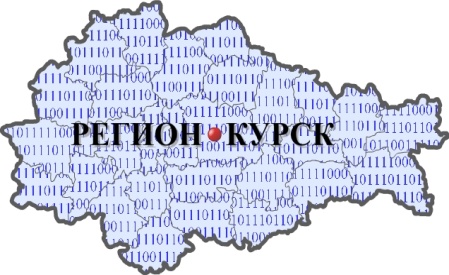 ГОСУДАРСТВЕННОЕ УНИТАРНОЕ ПРЕДПРИЯТИЕ КУРСКОЙ ОБЛАСТИ«Информационный Центр «Регион-Курск»305002, г. Курск, ул. Горького, 65 А-3 офис 7, т. (4712) 39-51-52 ОГРН 1094632002850  ИНН / КПП 4632105502 / 463201001  Директор                            	                                                                И.В. БрагинС приказом ознакомлена _______________________________И.Н. КабановаКод по ОКПД 2Наименование товаров, работ, услуг62.02.30.000Услуги по технической поддержке информационных технологий62.09.20.190Услуги по технической поддержке в области информационных технологий прочие, не включенные в другие группировки62.09.10Услуги по установке компьютеров и периферийного оборудования61.10.41Услуги магистральные по информационно-коммуникационной сети Интернет 61.10.49Услуги телекоммуникационные проводные в информационно-коммуникационной сети Интернет прочие61.10.43Услуги по широкополосному доступу к информационно-коммуникационной сети Интернет по проводным сетям 26.20.21.110Устройства запоминающие внутренние26.20.14.000Машины вычислительные электронные цифровые, поставляемые в виде систем для автоматической обработки данных26.20.40.140Средства защиты информации, а также информационные и телекоммуникационные системы, защищенные с использованием средств защиты информации26.20.22Устройства запоминающие полупроводниковые, сохраняющие информацию при выключении питания58.29.50.000Услуги по предоставлению лицензий на право использовать компьютерное программное обеспечение26.20.11.110Компьютеры портативные массой не более 10 кг, такие как ноутбуки, планшетные компьютеры, карманные компьютеры, в том числе совмещающие функции мобильного телефонного аппарата26.12.30.000Карты со встроенными интегральными схемами (смарт-карты)26.20.2Устройства запоминающие и прочие устройства хранения данных26.20.21Устройства запоминающие58.29.29Обеспечение программное прикладное прочее на электронном носителе26.30.11.110 Средства связи, выполняющие функцию систем коммутации28.25.12.130Кондиционеры бытовые28.25.12.190Оборудование для кондиционирования воздуха прочее, не включенное в другие группировки43.22.12.150Работы по монтажу вентиляционного, холодильного оборудования или оборудования для кондиционирования воздуха в жилых зданиях, компьютерных центрах, офисах и магазинах62.01.29.000Оригиналы программного обеспечения прочие43.29.12Работы по установке оград и защитных ограждений43.29Работы строительно-монтажные прочие